ПРОКУРАТУРА ПРОМЫШЛЕННОВСКОГО РАЙОНА ИНФОРМИРУЕТПравила использования лесовВ 2021 году введены в действие новые правила использования лесов.Речь идет об использовании лесов:- для осуществления геологического изучения недр, разведки и добычи полезных ископаемых без предоставления лесного участка, с установлением или без установления сервитута;- для строительства, реконструкции, эксплуатации линейных объектов без предоставления лесных участков, с установлением или без установления сервитута, публичного сервитута;- для ведения сельского хозяйства;- для осуществления рекреационной деятельности.Для использования лесов в целях осуществления геологического изучения недр, разведки и добычи полезных ископаемых лесной участок, находящийся в государственной или муниципальной собственности, предоставляется в аренду или в отношении этого лесного участка может быть установлен сервитут.Допускается использование лесов в целях осуществления геологического изучения недр без предоставления лесного участка, установления сервитута, если выполнение работ в указанных целях не влечет за собой проведение рубок лесных насаждений или строительство объектов капитального строительства.Леса, расположенные на землях, не относящихся к землям лесного фонда, предоставляются гражданам, юридическим лицам на основании разрешения на использование земель или земельного участка, находящихся в государственной или муниципальной собственности:- в целях проведения инженерных изысканий либо капитального или текущего ремонта линейного объекта на срок не более одного года;- в целях строительства временных или вспомогательных сооружений (включая ограждения, бытовки, навесы), складирования строительных и иных материалов, техники для обеспечения строительства, реконструкции линейных объектов федерального, регионального или местного значения на срок их строительства, реконструкции.Граждане, юридические лица, использующие леса для строительства, реконструкции, эксплуатации линейных объектов, вправе обратиться с ходатайством об установлении публичного сервитута в уполномоченный орган.Использование лесов для ведения сельского хозяйства (сенокошения, выпаса сельскохозяйственных животных, пчеловодства, северного оленеводства, пантового оленеводства, товарной аквакультуры (товарного рыбоводства), выращивания сельскохозяйственных культур и иной сельскохозяйственной деятельности) осуществляется с предоставлением или без предоставления лесного участка, с установлением или без установления сервитута, публичного сервитута.Определены:- перечень случаев использования лесов в целях осуществления геологического изучения недр, разведки и добычи полезных ископаемых без предоставления лесного участка, с установлением или без установления сервитута;- перечень случаев использования лесов для строительства, реконструкции, эксплуатации линейных объектов без предоставления лесных участков, с установлением или без установления сервитута, публичного сервитута;- перечень случаев использования лесов для ведения сельского хозяйства без предоставления лесного участка, с установлением или без установления сервитута, публичного сервитута.Помощник прокурора районаюрист 3 класса                                                                                  И.И. Шипулин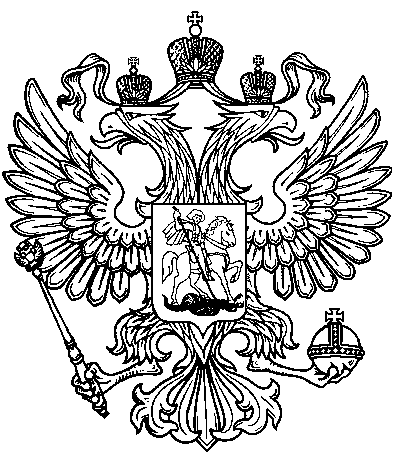 